Одной из основных образовательных задач, является обучение детей работе с различными источниками информации. Следовательно, уроки должны быть привлекательными и содержательными для обучающихся с разными образовательными способностями. Одной из продуктивных форм организации познавательной деятельности обучающихся на уроке является использование рабочих листов. При проведении уроков разработанные мною рабочие листы-флэпбуки, рабочий лист-гармошка, позволили организовать продуктивную самостоятельную работу обучающихся. Наблюдение за детьми показало, что им интереснее выполнять задание на листе с картинкой для раскраски, чем просто в тетради. Увлекательные задания формируют мотивацию к обучению, повышают интерес и внимательность обучающихся.В основном, рабочие листы были использованы на этапе самостоятельной работы. Разработанные задания разного типа, в зависимости от темы урока. Например: используя слова для справок составьте текст; проверьте текст и исправьте ошибки; найди строку где все глаголы стоят во множественном числе; запиши, раскрыв скобки; отгадай загадки, подчеркни глаголы и т.д. Комплект рабочих листов, созданных по нескольким темам, помог систематизировать и закрепить знания полученные на уроках, а предложенные задания позволили оценить уровень знаний и выявить более частые ошибки.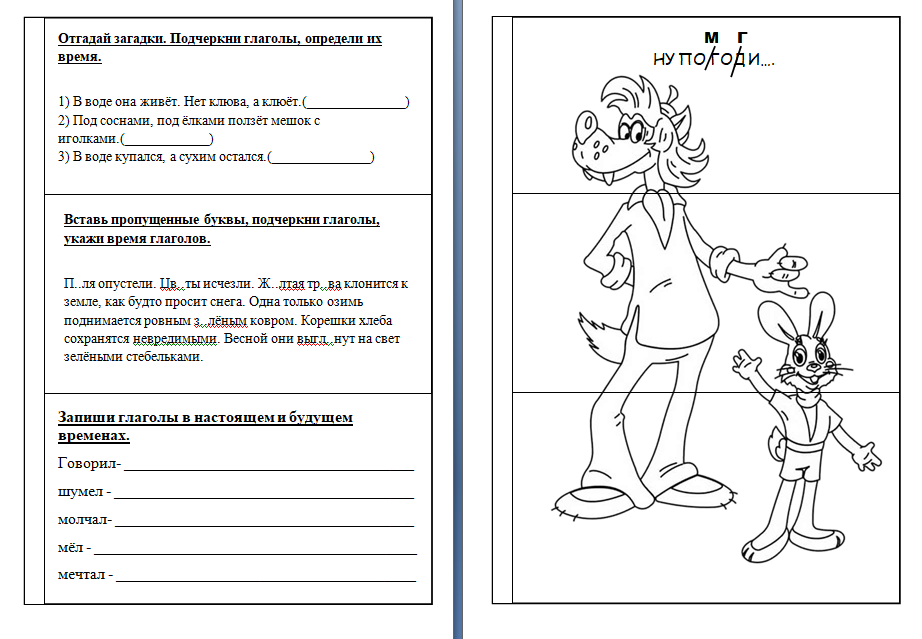 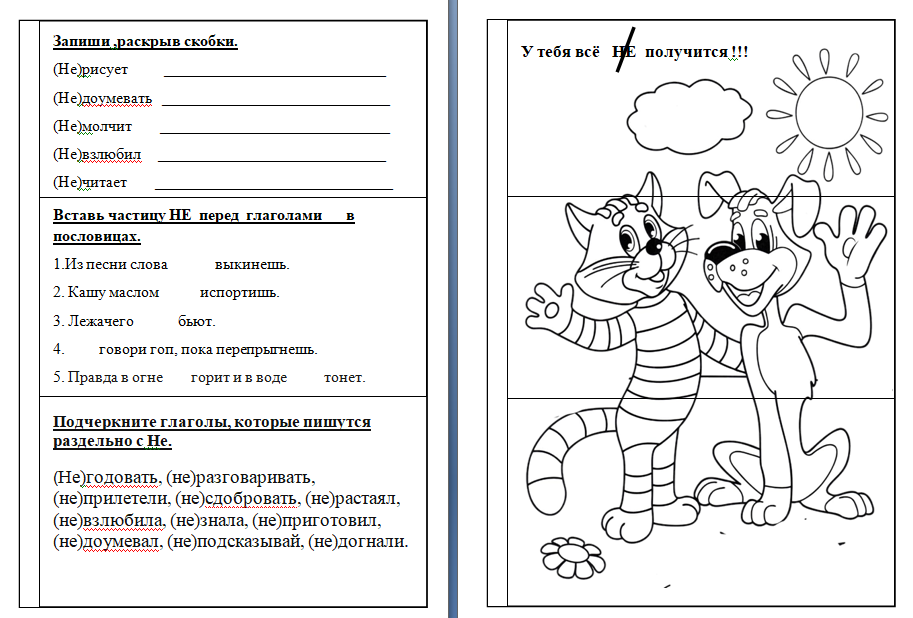 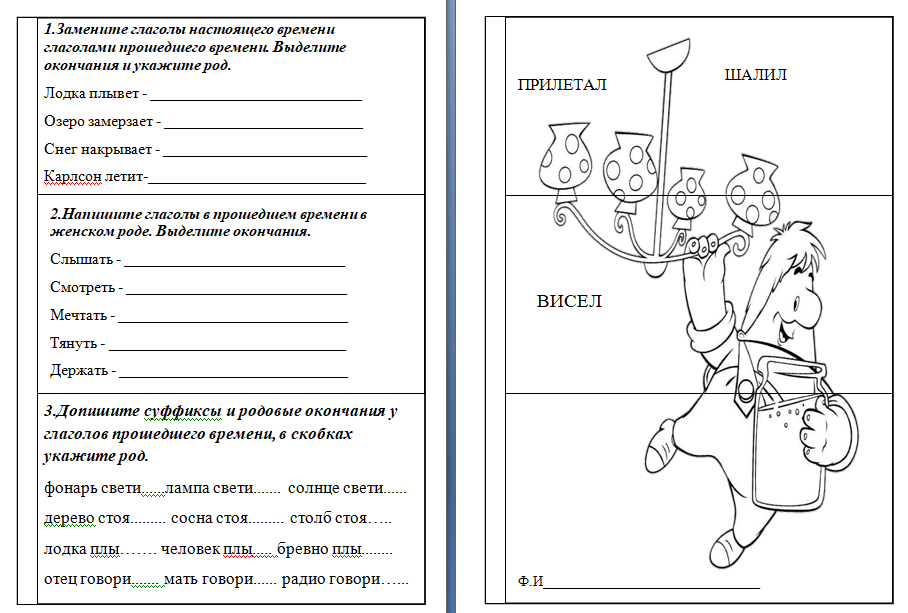 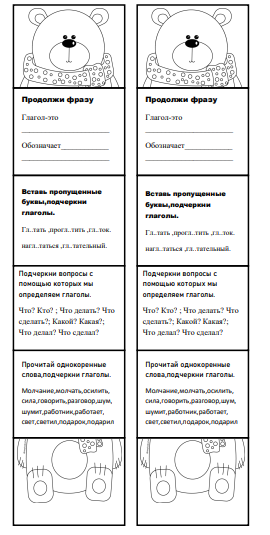 